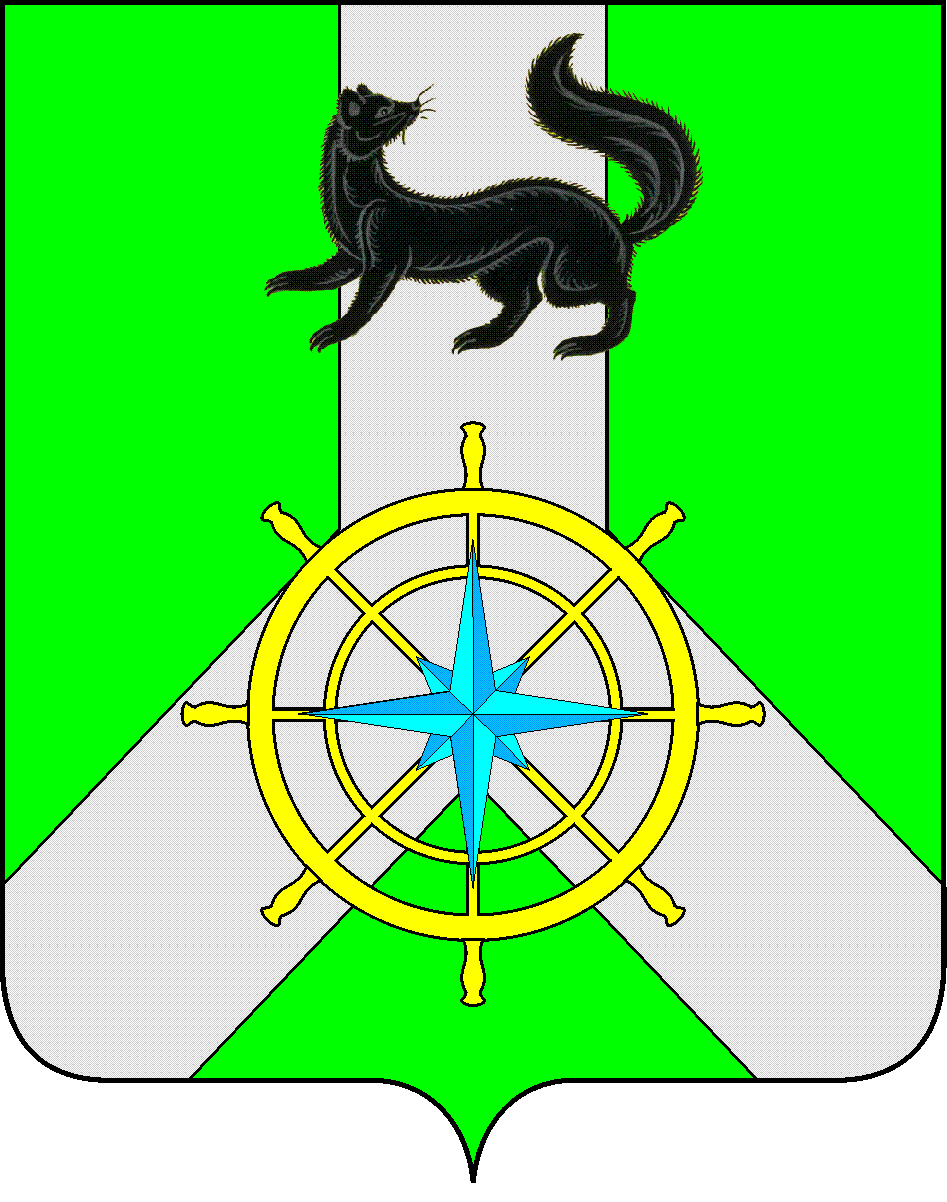 Р О С С И Й С К А Я   Ф Е Д Е Р А Ц И ЯИ Р К У Т С К А Я   О Б Л А С Т ЬК И Р Е Н С К И Й   М У Н И Ц И П А Л Ь Н Ы Й   Р А Й О НА Д М И Н И С Т Р А Ц И Я П О С Т А Н О В Л Е Н И ЕОб утверждении градостроительногоплана земельного участкаРуководствуясь ст. 14 Градостроительного кодекса Российской Федерации, ст. 15 Федерального закона № 131 "Об общих принципах организации местного самоуправления в Российской Федерации", администрация Киренского муниципального районапостановляЕТ:1. Утвердить градостроительный план земельного участка для строительства объектов трубопроводной системы, расположенного на земельном участке с кадастровым номером 38:09:031301:488, площадью 87 781,9 м2.2. Разместить настоящее постановление в сети интернет на официальном сайте администрации Киренского муниципального района http://kirenskrn.irkobl.ru.Мэр района										К.В. Свистелинот 11.12.2017 г.№ 564г.Киренск